KISI-KISI INSTRUMEN TESKisi-kisi Instrumen Tes Kemampuan Pemahaman Konsep MatematisSatuan Pendidikan	: SMPKelas		: VIIMateri Pokok	: Bentuk AljabarKompetensi Dasar	:  PEDOMAN PENSKORAN INSTRUMEN TES KEMAMPUAN PEMAHAMAN KONSEP MATEMATIS3.5Menjelaskan bentuk aljabar dan melakukan operasi pada bentuk aljabar (penjumlahan, pengurangan, perkalian, dan pembagian).4.5Menyelesaikan masalah yang berkaitan dengan bentuk aljabar dan operasi pada bentuk aljabar.NoIndikator Kemampuan Pemahaman Konsep MatematisIndikator MateriNo SoalSoalJawabanSkor1Menyatakan ulang konsep yang telah dipelajariMenjelasakan unsur-unsur bentuk aljabar1Perhatikan bentuk aljabar        2x + 3, tuliskan maksud dari bilangan 2, x, dan 3 tersebut?Pada bentuk 2x + 3 bilangan 2 disebut koefisien, x disebut variabel, sedangkan 3 disebut dengan konstanta.22Mengklasifikasi objek-objek berdasarkan konsep matematika Mengidentifikasi bentuk aljabar berdasarkan unsur-unsurnya2Diketahui sebuah bentuk aljabar  Tuliskan mana yang termasuk variabel, koefisien, konstanta, dan ada berapa suku dari bentuk aljabar tersebut? Variabel = p dan Koefisien = 6 dan 5Konstanta = -11Suku = terdapat tiga suku yaitu 6p, , dan -1123Menerapkan konsep secara algoritmaMenyelesaikan masalah nyata pada operasi bentuk aljabar3Pada hari minggu Aldi pergi ke toko buku, di toko tersebut Aldi membeli 5 buku dan 10 pensil. Sesampainya di rumah Aldi memberikan 2 buku kepada adiknya. Buatlah pemodelan matematika berbentuk aljabar untuk mengetahui berapa banyak buku dan pensil yang sekarang dimiliki Aldi?Diketahui :Misalkan, x = buku    y = pensilAldi membeli 5 buku dan 10 pensil = 5x + 10yAldi memberikan 2 buku kepada adiknya Ditanya :Model matematika berbentuk aljabar untuk mengetahui banyaknya buku dan pensil yang sekarang dimiliki Aldi?Jawab :(5x + 10y) – 2x= 5x – 2x + 10y= 3x + 10yBuku dan pensil yang dimiliki Aldi sekarang adalah 3x + 10y yaitu 3 buku dan 10 pensil.54Memberikan contoh atau konta contoh dari konsep yang dipelajariMembuat contoh atau noncontoh dari bentuk aljabar.4Buatlah contoh suku sejenis dan suku tidak sejenis dalam bentuk aljabar?Ingat kata kunci!Suku sejenis adalah suatu suku dalam aljabar yang memiliki variabel yang sama atau suku konstanta dalam aljabar. Sedangkan suku tidak sejenis adalah suku yang variabelnya tidak sama atau derajatnya tidak sama. Contoh bentuk aljabar suku sejenis : 2z + 5z, dllContoh bentuk aljabar suku tidak sejenis: 3x + y – 2, dll45Menyajikan konsep dalam berbagai representasiMenyajikan permasalahan nyata dalam bentuk aljabar5Intan membeli 2 karung beras untuk kebutuhan syukuran rumahnya. Setelah dibawa pulang, ibunya Intan merasa beras yang dibeli kurang. Kemudian Intan membeli lagi sebanyak 10 liter. Nyatakan bentuk aljabar dari beras yang dibeli Intan?Misalkan x menyatakan karung beras (satuan liter).Maka, Intan membeli 2 karung beras dan 10 liter = 2x + 10.26Mengaitkan berbagai konsep matematika secara internal atau eksternalMenyelesaikan masalah kontesktual yang berkaitan dengan operasi bentuk aljabar6Lapangan sepak bola berbetuk persegi panjang. Lapangan sepak bola tersebut memiliki panjang adalah (2x + 5) meter, sedangkan lebarnya adalah  (3x - 1) meter. Tentukanlah keliling lapangan sepak bola tersebut yang dinyatakan dalam x?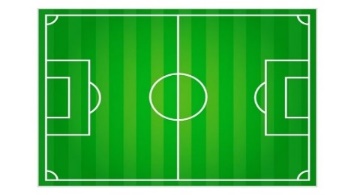 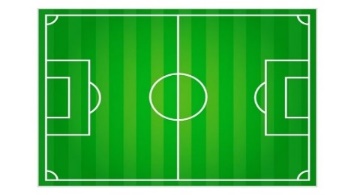 Diketahui :Panjang (2x + 5) meterLebar (3x – 1) meterDitanya :Keliling lapangan sepak bola (persegi Panjang) dalam x?Jawab :Keliling persegi panjang = 2P + 2L = 2(2x + 5) + 2(3x – 1)  = 4x + 10 + 6x – 2  = 4x + 6x + 10 – 2 = 10x + 8Jadi, keliling lapangan sepak bola (persegi Panjang) adalah 10x + 85No SoalKunci JawabanSkorRubrikDeskripsi1Pada bentuk 2x + 3 bilangan 2 disebut koefisien, x disebut variabel, sedangkan 3 disebut dengan konstanta.0-20Tidak menjawab/Tidak dapat menyatakan ulang konsep1Pada bentuk 2x + 3 bilangan 2 disebut koefisien, x disebut variabel, sedangkan 3 disebut dengan konstanta.0-21Dapat menyatakan ulang konsep sebagian benar1Pada bentuk 2x + 3 bilangan 2 disebut koefisien, x disebut variabel, sedangkan 3 disebut dengan konstanta.0-22Dapat menyatakan ulang konsep dengan benar1Skor Maksimal2222Variabel = p dan Koefisien = 6 dan 5Konstanta = -11Suku = terdapat tiga suku yaitu 6p, , dan -110-2    0Tidak menjawab/Jawaban salah2Variabel = p dan Koefisien = 6 dan 5Konstanta = -11Suku = terdapat tiga suku yaitu 6p, , dan -110-21Dapat mengelompokkan semua unsur dengan sebagian benar2Variabel = p dan Koefisien = 6 dan 5Konstanta = -11Suku = terdapat tiga suku yaitu 6p, , dan -110-22Dapat mengelompokkan semua unsur dengan benar2Skor Maksimal2223Diketahui :Misalkan, x = buku    y = pensilAldi membeli 5 buku dan 10 pensil = 5x + 10yAldi memberikan 2 buku kepada adiknya Ditanya :Model matematika berbentuk aljabar untuk mengetahui banyaknya buku dan pensil yang sekarang dimiliki Aldi?0-10Tidak menjawab/Tidak menggunakan pemisalan3Diketahui :Misalkan, x = buku    y = pensilAldi membeli 5 buku dan 10 pensil = 5x + 10yAldi memberikan 2 buku kepada adiknya Ditanya :Model matematika berbentuk aljabar untuk mengetahui banyaknya buku dan pensil yang sekarang dimiliki Aldi?0-11Menggunakan pemisalan3Jawab: (5x + 10y) – 2x= 5x – 2x + 10y= 3x + 10y0-30Tidak menjawab/Jawaban salah3Jawab: (5x + 10y) – 2x= 5x – 2x + 10y= 3x + 10y0-31Penyelesaiannya tidak menggunakan pemodelan matematika berbentuk aljabar namun jawaban benar3Jawab: (5x + 10y) – 2x= 5x – 2x + 10y= 3x + 10y0-32Penyelesaiannya menggunakan pemodelan matematika berbentuk aljabar namun jawaban kurang tepat3Jawab: (5x + 10y) – 2x= 5x – 2x + 10y= 3x + 10y0-33Penyelesaiannya menggunakan pemodelan matematika berbentuk aljabar dan jawaban benar3Buku dan pensil yang dimiliki Aldi sekarang adalah 3x + 10y yaitu 3 buku dan 10 pensil.0-10Tidak memberikan kesimpulan dari hasil jawaban pemodelan matematika bentuk aljabar tersebut/Jawaban salah3Buku dan pensil yang dimiliki Aldi sekarang adalah 3x + 10y yaitu 3 buku dan 10 pensil.0-11Memberikan kesimpulan dari hasil jawaban pemodelan matematika bentuk aljabar tersebut3Skor Maksimal5554Ingat kata kunci!Suku sejenis adalah suatu suku dalam aljabar yang memiliki variabel yang sama atau suku konstanta dalam aljabar. Sedangkan suku tidak sejenis adalah suku yang variabelnya tidak sama atau derajatnya tidak sama. Contoh bentuk aljabar suku sejenis : 2z + 5z, dll0-20Tidak menjawab/Jawaban salah4Ingat kata kunci!Suku sejenis adalah suatu suku dalam aljabar yang memiliki variabel yang sama atau suku konstanta dalam aljabar. Sedangkan suku tidak sejenis adalah suku yang variabelnya tidak sama atau derajatnya tidak sama. Contoh bentuk aljabar suku sejenis : 2z + 5z, dll0-21Dapat memberikan contoh namun belum tepat4Ingat kata kunci!Suku sejenis adalah suatu suku dalam aljabar yang memiliki variabel yang sama atau suku konstanta dalam aljabar. Sedangkan suku tidak sejenis adalah suku yang variabelnya tidak sama atau derajatnya tidak sama. Contoh bentuk aljabar suku sejenis : 2z + 5z, dll0-22Dapat memberikan contoh dengan benar4Contoh bentuk aljabar suku tidak sejenis: 3x + y – 2, dll0-20Tidak menjawab/Jawaban salah4Contoh bentuk aljabar suku tidak sejenis: 3x + y – 2, dll0-21Dapat memberikan contoh namun belum tepat4Contoh bentuk aljabar suku tidak sejenis: 3x + y – 2, dll0-22Dapat memberikan contoh dengan benar4Skor Maksimal4445Misalkan x menyatakan karung beras (satuan liter).Maka, Intan membeli 2 karung beras dan 10 liter = 2x + 10.0-20Tidak menjawab/Jawaban salah5Misalkan x menyatakan karung beras (satuan liter).Maka, Intan membeli 2 karung beras dan 10 liter = 2x + 10.0-21Mengubahnya ke dalam bentuk aljabar namun terdapat kesalahan5Misalkan x menyatakan karung beras (satuan liter).Maka, Intan membeli 2 karung beras dan 10 liter = 2x + 10.0-22Mengubahnya ke dalam bentuk aljabar dengan benar5Skor Maksimal2226Diketahui :Panjang (2x + 5) meterLebar (3x – 1) meterDitanya :Keliling lapangan sepak bola (persegi panjang) dalam x?0-10Tidak memberikan pernyataan6Diketahui :Panjang (2x + 5) meterLebar (3x – 1) meterDitanya :Keliling lapangan sepak bola (persegi panjang) dalam x?0-11Memberi pernyataan dari masalah yang di sajikan6Jawab :Keliling persegi panjang = 2P + 2L0-10Tidak menjawab/Tidak menggunakan konsep persegi panjang6Jawab :Keliling persegi panjang = 2P + 2L0-11Menggunakan konsep persegi panjang6  = 2(2x + 5) + 2(3x – 1)  = 4x + 10 + 6x – 2  = 4x + 6x + 10 – 2  = 10x + 80-20Tidak menjawab/Tidak melakukan operasi aljabar6  = 2(2x + 5) + 2(3x – 1)  = 4x + 10 + 6x – 2  = 4x + 6x + 10 – 2  = 10x + 80-21Melakukan operasi aljabar namun terdapat kesalahan6  = 2(2x + 5) + 2(3x – 1)  = 4x + 10 + 6x – 2  = 4x + 6x + 10 – 2  = 10x + 80-22Melakukan operasi aljabar dan jawaban benar6Jadi, keliling lapangan sepak bola (persegi Panjang) adalah 10x + 80-10Tidak menjawab/Jawaban Salah6Jadi, keliling lapangan sepak bola (persegi Panjang) adalah 10x + 80-11Memberikan kesimpulan dengan benar6Skor Maksimal555